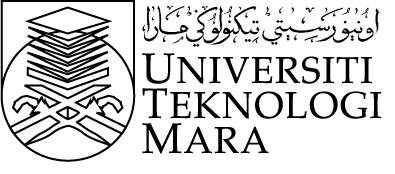 BAHAGIAN PENTAKSIRAN DAN PENILAIAN AKADEMIKBPPA (KP-R) 2005-2 (Semakan C)BORANG RAYUAN PENYEMAKAN SEMULA 
KEPUTUSAN PEPERIKSAAN AKHIRFAKULTI/UiTM CAWANGAN:PEPERIKSAAN:PROGRAM:BIL.NAMA DAN NO. PELAJAR UiTMKOD KURSUSSEBELUM PENYEMAKANSEBELUM PENYEMAKANSEBELUM PENYEMAKANSEBELUM PENYEMAKANSEBELUM PENYEMAKANSEBELUM PENYEMAKANSEBELUM PENYEMAKANSEBELUM PENYEMAKANSEBELUM PENYEMAKANSELEPAS PENYEMAKANSELEPAS PENYEMAKANSELEPAS PENYEMAKANSELEPAS PENYEMAKANSELEPAS PENYEMAKANSELEPAS PENYEMAKANKEPUTUSANKEKAL/TUKARSTATUS PELAJAR JIKA KEPUTUSAN DITUKARSTATUS PELAJAR JIKA KEPUTUSAN DITUKARSTATUS PELAJAR JIKA KEPUTUSAN DITUKARBIL.NAMA DAN NO. PELAJAR UiTMKOD KURSUSKERJA KULIAHKERJA KULIAHPENILAIAN AKHIRPENILAIAN AKHIRJUMLAHJUMLAHPNGHPNGSTA. AKA.KERJA KULIAHKERJA KULIAHPENILAIAN AKHIRPENILAIAN AKHIRJUMLAHJUMLAHKEPUTUSANKEKAL/TUKARPNGHPNGSTA.AKA.BIL.NAMA DAN NO. PELAJAR UiTMKOD KURSUSMARKAH PENUHMARKAH DIBERIMARKAH PENUHMARKAH DIBERIMARKAH 100%NILAIAN GREDPNGHPNGSTA. AKA.MARKAH PENUHMARKAH DIBERIMARKAH PENUHMARKAH DIBERIMARKAH 100%NILAIAN GREDKEPUTUSANKEKAL/TUKARPNGHPNGSTA.AKA.1DIPERAKUKAN OLEH:DEKAN/REKTOR/PENGARAHCOP JAWATANTARIKH